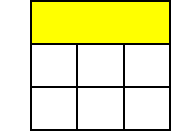 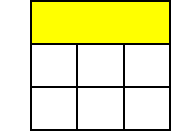 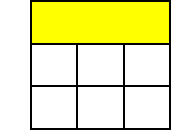 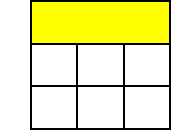 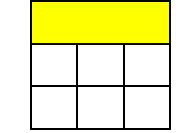 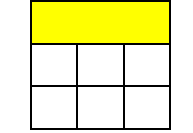 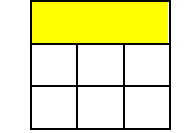 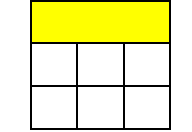 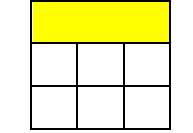 Exercice N°4	LS	PROUn phare (P) a une portée (distance SL) moyenne de 18 milles nautiques (c’est à dire qu’il permet de voir un bateau à 18 milles nautiques). Voici les hauteurs de trois phares :APPR. 0    1   2ANA. 0    1   2REAL. 0 1 2Phare de GOULPHAR (Belle île en mer)Phare du cap KITI (Chypre)Phare du port OUEST (Ile de la réunion)VAL.0    1   2COMM. 0    1   2h = 87 m	h = 20 m	h = 8 m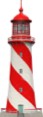 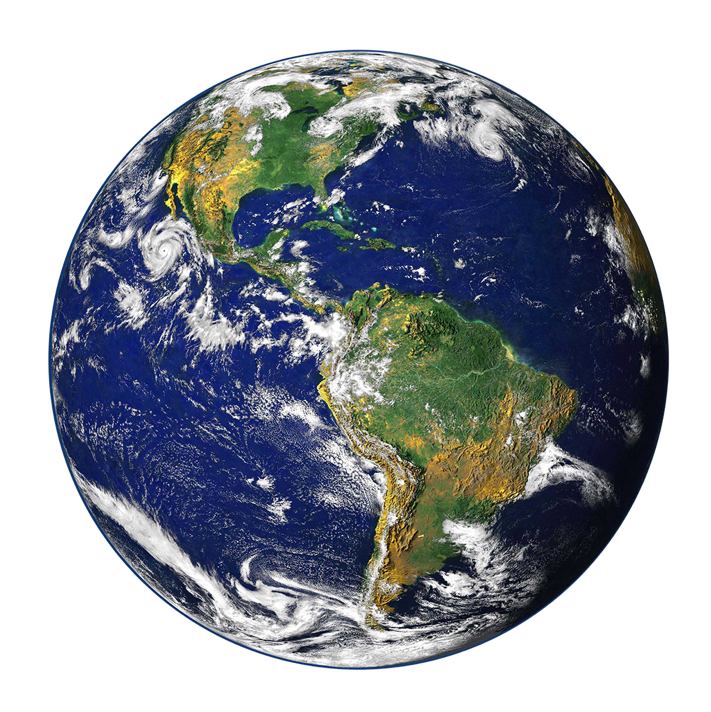 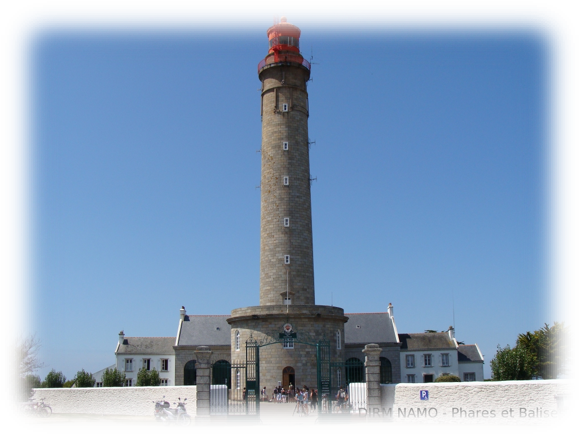 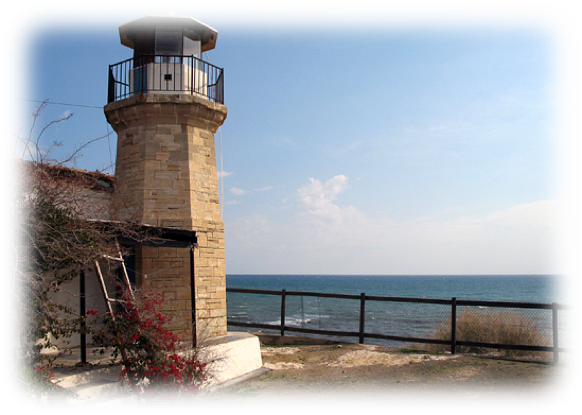 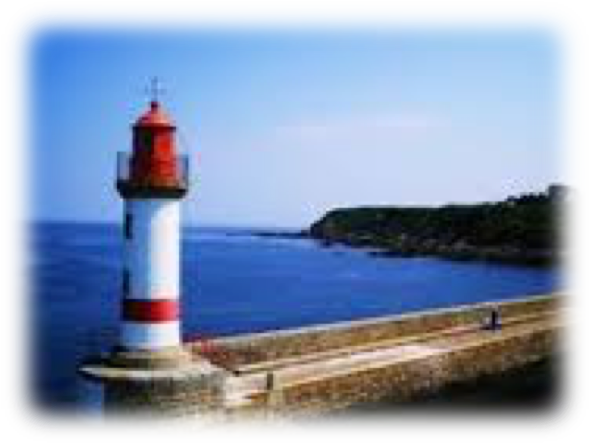 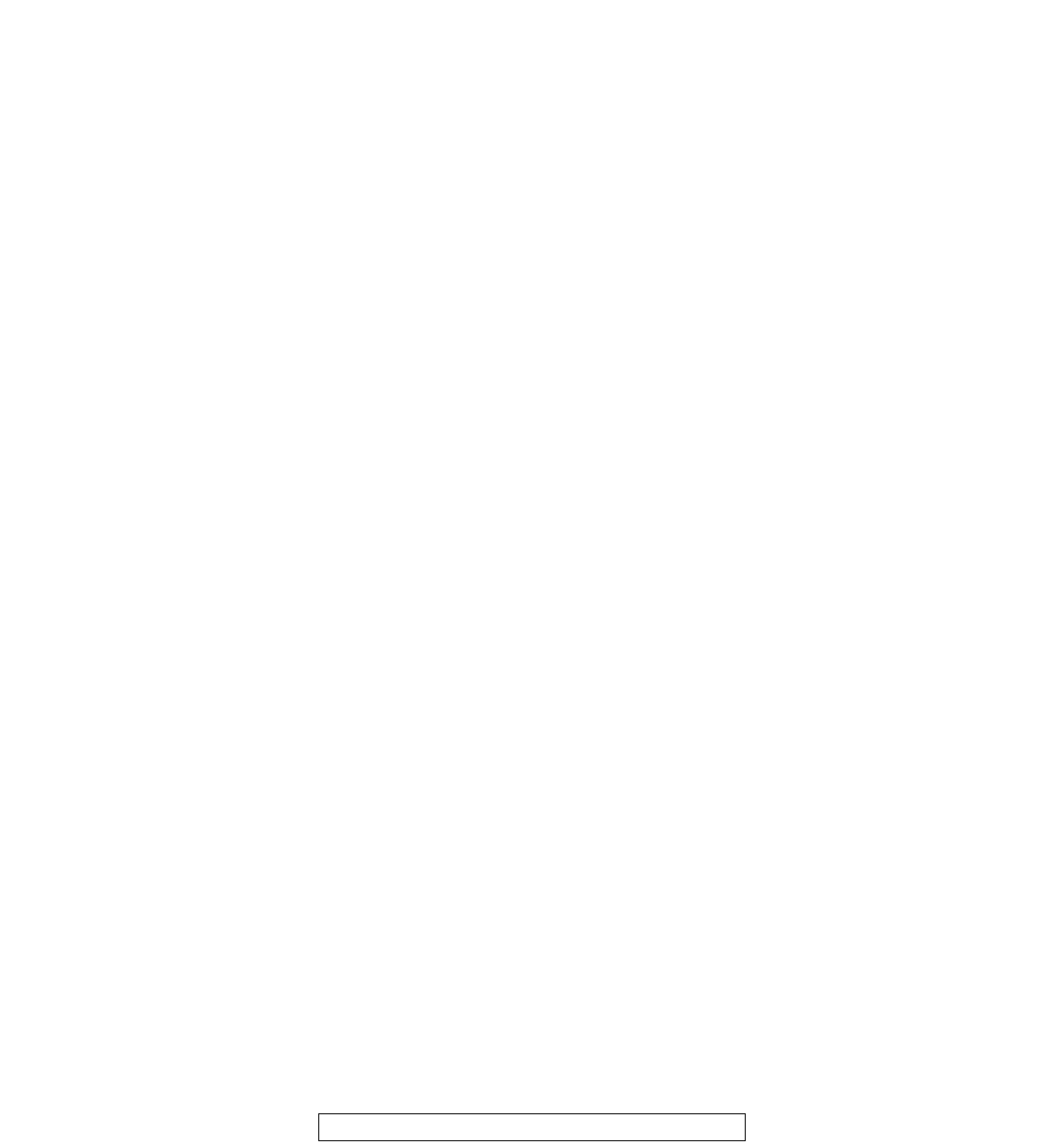 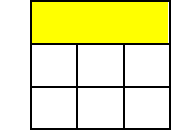 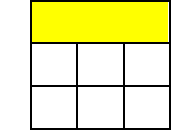 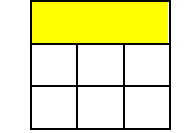 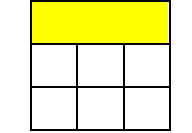 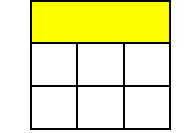 Aide : 1 mille nautique correspond à 1,852 kmNombre−"− "2"2"6"4"3"2"ImageAngle =(rad)0"3"2Angle = (°)-18030>?@(=)0,71-1@CD (=)-1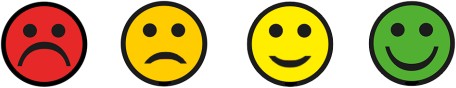 APPR.Rechercher, extraire et organiser l’information.ANA.Émettre une conjecture, une hypothèse.Proposer une méthode de résolution, un protocole expérimental.REAL.Choisir une méthode de résolution, un protocole expérimental.Exécuter une méthode de résolution, expérimenter, simuler.VAL.Contrôler la vraisemblance d’une conjecture, d’une hypothèse.Critiquer un résultat, argumenter.COMM.Rendre compte d’une démarche, d’un résultat, à l’oral ou à l’écrit./10/10/10/10